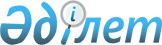 О внесении изменения и дополнения в постановление Правления Агентства Республики Казахстан по регулированию и надзору финансового рынка и финансовых организаций от 25 июня 2007 года № 168 "Об утверждении Правил лицензирования организаций, осуществляющих отдельные виды банковских операций и внесении дополнений в постановление Правления Агентства Республики Казахстан по регулированию и надзору финансового рынка и финансовых организаций от 25 февраля 2006 года № 54 "О минимальных размерах уставного капитала организаций, осуществляющих отдельные виды банковских операций на основании лицензии уполномоченного государственного органа Республики Казахстан по регулированию и надзору финансового рынка и финансовых организаций"Постановление Правления Агентства Республики Казахстан по регулированию и надзору финансового рынка и финансовых организаций от 29 марта 2010 года № 47. Зарегистрировано в Министерстве юстиции Республики Казахстан 11 мая 2010 года № 6222

      В целях совершенствования нормативных правовых актов, регулирующих порядок лицензирования организаций, осуществляющих отдельные виды банковских операций, Правление Агентства Республики Казахстан по регулированию и надзору финансового рынка и финансовых организаций (далее – Агентство) ПОСТАНОВЛЯЕТ:



      1. Внести в постановление Правления Агентства от 25 июня 2007 года № 168 "Об утверждении Правил лицензирования организаций, осуществляющих отдельные виды банковских операций и внесении дополнений в постановление Правления Агентства Республики Казахстан по регулированию и надзору финансового рынка и финансовых организаций от 25 февраля 2006 года № 54 "О минимальных размерах уставного капитала организаций, осуществляющих отдельные виды банковских операций на основании лицензии уполномоченного государственного органа Республики Казахстан по регулированию и надзору финансового рынка и финансовых организаций" (зарегистрированное в Реестре государственной регистрации нормативных правовых актов под № 4873) следующие изменение и дополнение:



      в Правилах лицензирования организаций, осуществляющих отдельные виды банковских операций, утвержденных указанным постановлением:



      в пункте 4:



      подпункт 3) исключить;



      часть вторую после слов "за исключением" дополнить словами "оператора межбанковской системы переводов денег, а также".



      2. Настоящее постановление вводится в действие по истечении двадцати одного дня после дня его первого официального опубликования. Абзац четвертый пункта 1 настоящего постановления вводится в действие с 13 августа 2010 года. Действие абзаца пятого пункта 1 настоящего постановления распространяется на отношения, возникшие с 1 января 2010 года.



      3. Департаменту лицензирования (Каскаманова Н.К.):



      1) совместно с Юридическим департаментом (Сарсенова Н.В.) принять меры к государственной регистрации настоящего постановления в Министерстве юстиции Республики Казахстан;



      2) в десятидневный срок со дня государственной регистрации в Министерстве юстиции Республики Казахстан довести настоящее постановление до сведения заинтересованных подразделений Агентства и Объединения юридических лиц "Ассоциация финансистов Казахстана".



      4. Службе Председателя Агентства (Кенже А.А.) принять меры по опубликованию настоящего постановления в средствах массовой информации Республики Казахстан.



      5. Контроль за исполнением настоящего постановления возложить на заместителя Председателя Агентства Байсынова М.Б.      Председатель                               Е. Бахмутова      Согласовано

      Национальный Банк

      Республики Казахстан

      Председатель Марченко Г.А.

      Подпись __________________

      16 апреля 2010 года
					© 2012. РГП на ПХВ «Институт законодательства и правовой информации Республики Казахстан» Министерства юстиции Республики Казахстан
				